Publicado en Argentina el 12/03/2024 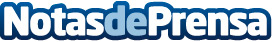 Leandro Maifredini explica el nuevo concepto de sociedad del bienestarLeandro Maifredini, presidente de la Fundación Philosophia, asociación que promueve el bienestar, se presentó ante el Foro de Davos con la siguiente frase: "El Bienestar es nuestro verdadero propósito de vida y las instituciones y organizaciones del futuro deben abrazar esta premisa que ya está vibrando en todos nosotros"Datos de contacto:Leandro MaifrediniPhilosphia756483657Nota de prensa publicada en: https://www.notasdeprensa.es/leando-maifredini-explica-el-nuevo-concepto-de Categorias: Internacional Nacional Psicología Bienestar http://www.notasdeprensa.es